AOÛT 2018lundimardimercredijeudivendredisamedidimanche1erAnniversaire Maîtresse2Anniversaire Assia345678910111213141516171819202122232425262728293031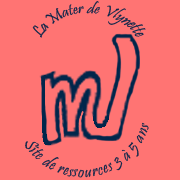 